Практическая работа №8 Алгоритмические струтуры - «Ветвление и Выбор»Задачи ПР №8. Научится применять и использовать  команды «ветвления» и «выбор».Что делать. Создать проект «Тест».Как делать.1.Открыть Vb. Создать новый проект. Активизировать форму Form1 щелчком мыши. В окне Свойств объекта установить для свойства Caption значение Тест2. Разместите на форме  управляющий элемент Label1, Label2, Label4 Label3, Label5 (как показано на рисунке)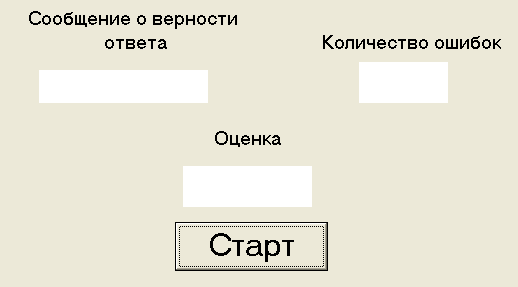 Dim Otvet As String, N As BytePrivate Sub Command1_Click()N = 0Otvet = InputBox("Чему равен 1байт?", " Первый вопрос")If Otvet = "8бит" ThenLabel1.Caption = "Правильно!"ElseLabel1.Caption = "Неправильно!": N = N + 1End IfOtvet = InputBox("Чему равен 1Кбайт?", " Второй вопрос")If Otvet = "1024байт" ThenLabel1.Caption = "Правильно!"ElseLabel1.Caption = "Неправильно!": N = N + 1End IfOtvet = InputBox("Чему равен 1Мбайт?", " Третий вопрос")If Otvet = "1024Кбайт" ThenLabel1.Caption = "Правильно!"ElseLabel1.Caption = "Неправильно!": N = N + 1End IfOtvet = InputBox("Чему равен 1Гбайт?", " Четвертый")If Otvet = "1024Мбайт" ThenLabel1.Caption = "Правильно!"ElseLabel1.Caption = "Неправильно!": N = N + 1End IfOtvet = InputBox("Чему равен 1Тбайт?", " Пятый вопрос")If Otvet = "1024Гбайт" ThenLabel1.Caption = "Правильно!"ElseLabel1.Caption = "Неправильно!": N = N + 1End IfLabel2.Caption = NSelect Case NCase 0Label3.Caption = "отлично"Case 1Label3.Caption = "Хорошо"Case 2Label3.Caption = "Удовлетворительно"Case ElseLabel3.Caption = "Плохо"End SelectEnd Sub